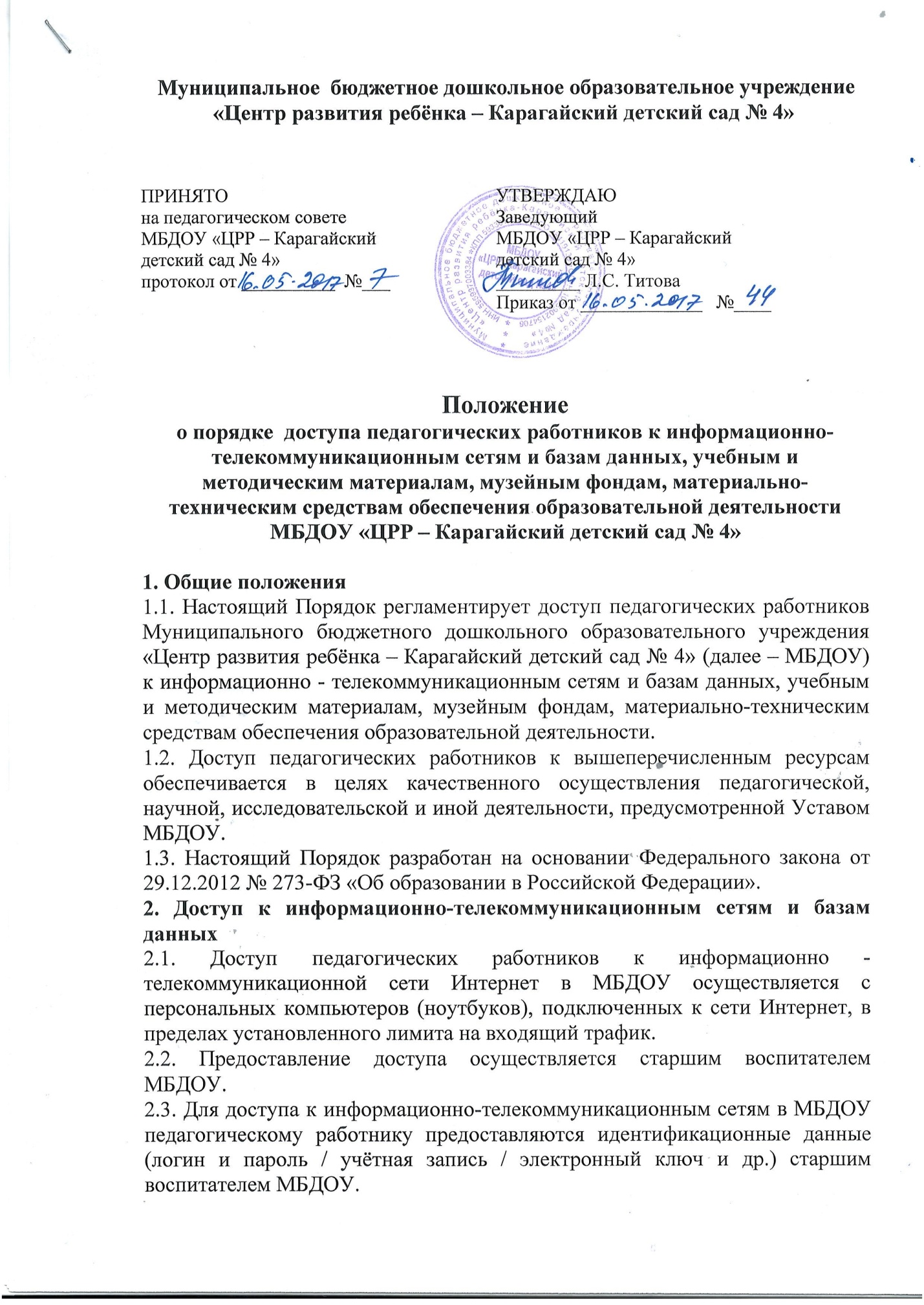  Муниципальное  бюджетное дошкольное образовательное учреждение «Центр развития ребёнка – Карагайский детский сад № 4»Положение о порядке  доступа педагогических работников к информационно-телекоммуникационным сетям и базам данных, учебным и методическим материалам, музейным фондам, материально- техническим средствам обеспечения образовательной деятельности  МБДОУ «ЦРР – Карагайский детский сад № 4»1. Общие положения 1.1. Настоящий Порядок регламентирует доступ педагогических работников Муниципального бюджетного дошкольного образовательного учреждения «Центр развития ребёнка – Карагайский детский сад № 4» (далее – МБДОУ) к информационно - телекоммуникационным сетям и базам данных, учебным и методическим материалам, музейным фондам, материально-техническим средствам обеспечения образовательной деятельности. 1.2. Доступ педагогических работников к вышеперечисленным ресурсам обеспечивается в целях качественного осуществления педагогической, научной, исследовательской и иной деятельности, предусмотренной Уставом МБДОУ. 1.3. Настоящий Порядок разработан на основании Федерального закона от 29.12.2012 № 273-ФЗ «Об образовании в Российской Федерации».2. Доступ к информационно-телекоммуникационным сетям и базам данных 2.1. Доступ педагогических работников к информационно - телекоммуникационной сети Интернет в МБДОУ осуществляется с персональных компьютеров (ноутбуков), подключенных к сети Интернет, в пределах установленного лимита на входящий трафик. 2.2. Предоставление доступа осуществляется старшим воспитателем МБДОУ. 2.3. Для доступа к информационно-телекоммуникационным сетям в МБДОУ педагогическому работнику предоставляются идентификационные данные (логин и пароль / учётная запись / электронный ключ и др.) старшим воспитателем МБДОУ.2.4. Педагогическим работникам обеспечивается доступ к следующим  электронным базам данных:  -  информационные справочные системы;поисковые системы. 3. Доступ к учебным и методическим материалам 3.1 Учебные и методические материалы, размещаемые на официальном сайте МБДОУ, находятся в открытом доступе; 3.2. Педагогическим работникам по их запросам могут выдаваться во временное пользование учебные и методические материалы, входящие в оснащение МБДОУ. Выдача осуществляется старшим воспитателем. Срок, на который выдаются учебные и методические материалы, определяется старшим воспитателем. Выдача педагогическим  работникам  методических материалов фиксируется в журнале выдачи.3.3. При получении учебных и методических материалов на электронных носителях, подлежащих возврату, педагогическим работникам не разрешается стирать или менять на них информацию. 4. Доступ к материально-техническим средствам обеспечения образовательной деятельности 4.1 Доступ педагогических работников к материально-техническим средствам обеспечения образовательной деятельности осуществляется без ограничения к помещениям и территории МБДОУ, где проводятся   образовательная деятельность (по расписанию) и иные мероприятия. 4.2. Использование движимых (переносных) материально-технических средств обеспечения образовательной деятельности осуществляется по согласованию со старшим воспитателем.4.3. Для копирования или тиражирования учебных и методических материалов педагогические работники имеют право пользоваться копировальным автоматом.     4.4. Для распечатывания учебных и методических материалов педагогические работники имеют право пользоваться принтером.   4.5. Накопители информации (CD-диски, флеш - накопители, карты памяти), используемые педагогическими работниками при работе с компьютерной информацией, предварительно должны быть проверены на отсутствие вредоносных компьютерных программ. 5. Заключительные положения5.1. Срок действия положения не ограничен.5.2. При изменении законодательства, а также по инициативе педагогического совета МБДОУ в данное Положение могут быть внесены изменения и (или) дополнения. ПРИНЯТОна педагогическом советеМБДОУ «ЦРР – Карагайский детский сад № 4»протокол от __________  №___УТВЕРЖДАЮЗаведующийМБДОУ «ЦРР – Карагайский детский сад № 4»_________ Л.С. ТитоваПриказ от _____________   №____ 